Heritage & Creativity / Centre for Film Aesthetics and Cultures (CFAC) 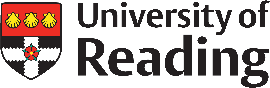 Summer Workshop in Videographic Research Methods, 2022As part of our commitment to interdisciplinary research at the University of Reading, the Heritage & Creativity Research Theme and the Centre for Film Aesthetics and Cultures (CFAC) are pleased to announce a Summer Workshop in Videographic Research Methods.To register your interest in the Workshop, please complete this form and return it to cfac@reading.ac.uk by Friday March 25th.If you have any questions, please email adam.obrien@reading.ac.uk (Co-Director of CFAC)Title:Name:Surname:School:Email:Social Media (if any):Are you available to participate in the workshop from June 20th – June 24th?Please describe your current area of research, and how it could benefit from videographic methods.Do you have any experience of digital video editing? (Please note, experience is not required or expected.) If so, please briefly describe this.Please nominate and briefly describe an object of study with which you would like work videographically (including any details regarding access, etc.).